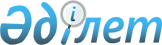 О переименовании улицы городаСовместное постановление Таразского городского акимата от 24 сентября 2012 года № 813 и решение Таразского городского маслихата от 3 октября № 8-5. Зарегистрировано Департаментом юстиции Жамбылской области от 2 ноября 2012 года № 1833      Примечание РЦПИ:

      В тексте сохранена авторская орфография и пунктуация.

      В соответствии с Законом Республики Казахстан от 23 января 2001 года "О местном государственном управлении и самоуправлении в Республике Казахстан", подпунктом 4) статьи 13 Закона Республики Казахстан от 8 декабря 1993 года "Об административно-территориальном устройстве Республики Казахстан", а также учитывая протокол № 1 конференции граждан от 3 сентября 2012 года, акимат города Тараз ПОСТАНОВЛЯЕТ и Таразский городской маслихат РЕШАЕТ:

      1. Переименовать улицу Герцена в улицу Газиза Байтасова.

      2. Настоящий совместный акт вступает в силу со дня государственной регистрации в органах юстиции и вводится в действие по истечении десяти календарных дней после дня его первого официального опубликования.


					© 2012. РГП на ПХВ «Институт законодательства и правовой информации Республики Казахстан» Министерства юстиции Республики Казахстан
				
      Аким

Секретарь Таразского

      города Тараз

городского маслихата

      Б. Орынбеков

Б. Нарбаев
